Cape Town Eisteddfod					                                                          SPEECH AND DRAMA SECTION  2024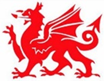 Convenor: Sunette Theunissen                        				WhatsApp: +27 83 371 8919		                    Email: cptdramaeisteddfod@gmail.comTeacher/ Parent  Name:                                               Name of School/Studio:                                                  Email address:                                                                Tel/Cell: DECLARATION BY APPLICANT:I, the undersigned, confirm that I have read the rules of the Cape Town Eisteddfod as they appear in the current syllabus and state that the details given regarding entrants, are correct to the best of my knowledge. I acknowledge that videos may be used for social media. ( Please inform the convenor should you not want any photographs on social media.)                                      Signed: (Teacher or Parent in case of junior entrants): ………………………………………………………                                                                           Date: ……………………………………All performances will take place between 18 - 21 July 2024 At : THE WAVE THEATRE -   44 Long Street, Cape Town*** Individual Performance times and dates will be confirmed by 9 July 2024 ****All entry forms must be typed to ensure correct spelling of Names for certificates. (Please do not submit handwritten entry forms)All certificates will be sent Digitally. (Certificates can be printed and delivered at an additional cost.)(for more entries, please fill out another form)BANKING DETAILS: The Cape Town Eisteddfod, Standard Bank, Rondebosch. Branch Code: 025009, Acc. Number: 071417303 (Current Account).REF: DRAMA and your NAME/SCHOOLNameSurnameAge as on1 June 2024Class enteredEntry Fee12345678910111213TOTALR